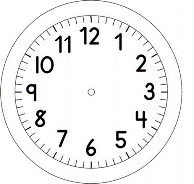 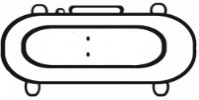 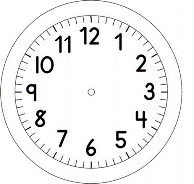 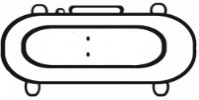 PORTUGUÊS- on-lineORTOGRAFIA1. UM INTEGRANTE DE CADA VEZ ESCOLHERÁ UMA CARTA CONTENDO UMA FIGURA.3. ELE E OS OUTROS INTEGRANTES DEVERÃO PREENCHER A CARTELA COM O NOME DA FIGURA. 4. DEPOIS TODOS CONFERIRÃO A ESCRITA DAS PALAVRAS COM A PROFESSORA. 5. QUEM ACERTAR PINTA A PALAVRA, NA CARTELA.6. QUANDO TODA A CARTELA FOR PREENCHIDA CONTA-SE OS PONTOS E VERIFICA-SE O VENCEDOR. 